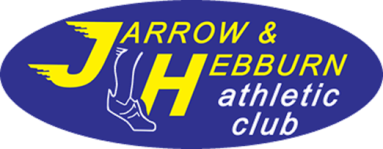 AGM MeetingTuesday 8th May 2018 at 7.00pmEric Huskinson Room Club House Monkton StadiumAGENDAIntroductions & ApologiesActions from last MeetingElection of Club OfficialsElection of Committee MembersTreasurer’s ReportSecretary’s Report2018-2019 MembershipsClub Race 2018A.O.B.